Date of preparation:Date of teaching:Period 4:                                            	     UNIT 1: MY NEW SCHOOLLesson 1: A CLOSER LOOK 2I. OBJECTIVES: * By the end of this lesson, Ss will be able to:1. Knowledge:- use the verbs of liking and disliking with gerunds and to-infinitive.2. Competences: - develop communication skills and creativity.  - be cooperative and supportive in pair work and teamwork. Be actively join in class activities.3. Qualities: - develop the love of taking part in leisure activities and expressions about likes and dislikes- develop self-study skills.II. TEACHING AIDS: - Teacher: Grade 8 text book, laptop, projector / TV.....- Students : Text books, workbook…   - Computer connected to the Internet- Sach mem.vn ; Or hoclieu.vn III. PROCEDURE:  Assessment:…………………………………………………………………………………………………………………………………………………………………………………………………………1. WARM UP & INTRODUCTION ( 3’- 5’) 1. WARM UP & INTRODUCTION ( 3’- 5’) * Objectives: - To create an active atmosphere in the class before the lesson;- To lead into the new lesson.* Content: To have some warm-up activities to create a friendly and relaxed atmosphere to inspire Ss to warm up to the subject and new lesson.* Expected outcomes: Having a chance to speak English.* Organisation : Teacher’s instructions …* Objectives: - To create an active atmosphere in the class before the lesson;- To lead into the new lesson.* Content: To have some warm-up activities to create a friendly and relaxed atmosphere to inspire Ss to warm up to the subject and new lesson.* Expected outcomes: Having a chance to speak English.* Organisation : Teacher’s instructions …Teacher’s  Student’s activitiesContent+ Greeting + Chatting.   + Teacher (T) asks Ss some questions about the previous lessons,  - T may introduce some warm-up activities to create a friendly and relaxed atmosphere to inspire Ss to warm up to the subject and new class… - T encourages Ss to talk in English as much as possible* Ask Ss some questions: What do you like doing in your free time? What does your mum like doing in her free time?..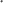 - Invite some ss to answer the questions. Quickly write some of their answers on the board. - Underline the -ing form of verbs in ss' answers.- Ask them if they remember the -ing form of verbs after some verbs such as like or hate they learnt in Tiêng Anh 7. Tell them that today they are going to learn some more verbs to describe likes and dislikes. - Lead to the lesson.- Introduce the objectives of the lesson. Write the objectives in the left corner of the board.+ Greeting   - T_Ss.+ Students (Ss) listen and learn how to do the tasks.- Open the book and write the tittle of the lesson. 2. PRESENTATION/ NEW LESSON ( 12’- 15’)2. PRESENTATION/ NEW LESSON ( 12’- 15’)* Objectives: 1.To help ss identify the verbs that go with only gerunds and those that go with both gerunds and to-infinitives.* Content: To teach grammar. Verbs of liking/ disliking - To teach Ss verbs of liking and disliking with gerunds and to-infinitives* Expected outcomes: Students know how to use the target grammar. * Organisation : Teacher’s instructions. * Objectives: 1.To help ss identify the verbs that go with only gerunds and those that go with both gerunds and to-infinitives.* Content: To teach grammar. Verbs of liking/ disliking - To teach Ss verbs of liking and disliking with gerunds and to-infinitives* Expected outcomes: Students know how to use the target grammar. * Organisation : Teacher’s instructions. Teacher’s  Student’s activitiesContentACTIVITY 1: Work in pair. Put the verbs in the appropriate column.ACTIVITY 1: Work in pair. Put the verbs in the appropriate column.* INTRODUCTION OF GERUNDS AND TO-INFINITIVES- Remind Ss of the concept of the gerund that they learnt in grade 7. Ask them how gerunds are formed and how they function grammatically.Write on the board: I didn't know you like knitting. and I love to watch TV on Saturdays.- Explain that in English if we want tofollow a verb with another action, we must use age run do ran infinitive. There are certain verbs that can only befollowed by one or the other,and these verbs must be memorised. Go through the Remember! box with ss. Tell ss that verbs of liking / disliking are often followed by gerunds and to-infinitives, and verbs such as love, like, hate and prefer may go with gerunds or toinfinitives with almost no change in meaning.- Have Ss read the examples in the Remember! box, and then encourage them to give their own examples.- T_Ss * Verbs of liking:lovelikefancypreferenjoy* Verbs of disliking:detesthate dislike * Suggested answers:- Verbs followed by gerunds only: detest, fancy, dislike, enjoy- Verbs followed by both gerunds and to-infinitives: love, like, hate, prefer 3. PRACTICE ( 15’)3. PRACTICE ( 15’)* Objectives: 2- To help Ss practise the correct form of verbs after verbs of liking / disliking.3- To give Ss further practice with verbs of liking / disliking.4- To help Ss produce sentences with verbs of liking / disliking.* Content: Ss practise using verbs of liking and disliking with gerunds and to-infinitives.* Expected outcomes: Students understand how to use the target grammar.* Organisation : * Objectives: 2- To help Ss practise the correct form of verbs after verbs of liking / disliking.3- To give Ss further practice with verbs of liking / disliking.4- To help Ss produce sentences with verbs of liking / disliking.* Content: Ss practise using verbs of liking and disliking with gerunds and to-infinitives.* Expected outcomes: Students understand how to use the target grammar.* Organisation : Teacher’s  Student’s activitiesContentACTIVITY 2: Choose the correct answer A, B, or C. ACTIVITY 2: Choose the correct answer A, B, or C. - Have ss do this exercise individually and then compare their answers with a partner. Ask some ss to share their answers. Confirm the correct answers.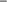 - T_Ss* Keys: 1. A   2. A    3. C   4. B   5. A . ACTIVITY 3: Look at the pictures and complete the sentences, using the verbs in brackets in their suitable form.ACTIVITY 3: Look at the pictures and complete the sentences, using the verbs in brackets in their suitable form.+ Ask Ss what they see in each picture. For a less able class, T may want to write some key language on the board (e.g. play computer games / surfthe net).- Have Ss do this exercise individually and then compare their answers With another classmate.Invite some ss to write their answers on the board.- Check the answers with the whole class. Confirm the correct answers. Accept different sentences provided that they are correct. - T_ Ss- Ss to work individually.* Key:  1. Mark likes surfing / to surf the net.2. The girls enjoy knitting.3. My cousin dislikes cooking.4. My father hates going / to go shopping.5. Tom and his sister prefer doing / to do puzzlesEXTRA ACTIVITY: - Materials: One A4 sheet of paper for every three ss- Put ss into groups of three.- One student makes a statement using a verb of liking + gerund. If one of the other Ss agrees, they repeat the statement.- Then one group member writes "One of us.. . “ plus the sentence. Or  "Two of us.. plus the sentence or "All of us.. plus the sentence depending upon how many Ss agreed with the statement. - The turn goes to another partner who also makes a statement using the same pattern. - After every student has had a turn, repeat the process with verbs of liking + to-infinitivesEXTRA ACTIVITY: - Materials: One A4 sheet of paper for every three ss- Put ss into groups of three.- One student makes a statement using a verb of liking + gerund. If one of the other Ss agrees, they repeat the statement.- Then one group member writes "One of us.. . “ plus the sentence. Or  "Two of us.. plus the sentence or "All of us.. plus the sentence depending upon how many Ss agreed with the statement. - The turn goes to another partner who also makes a statement using the same pattern. - After every student has had a turn, repeat the process with verbs of liking + to-infinitivesACTIVITY 4: Complete the sentences about yourself.ACTIVITY 4: Complete the sentences about yourself.- Have Ss work individually to write the sentences about themselves.- Invite some Ss to write their answers on the board.- Comment on their answers. Accept different answers provided that they are logical and correct.  * Teacher corrects for students as a whole class. - T_ Ss. - Work individually.* Suggested answer:- I like playing basketball.- I hate cooking.4. PRODUCTION/ FURTHER PRACTICE ( 8’) 4. PRODUCTION/ FURTHER PRACTICE ( 8’) * Objectives: 5. To help ss ask and answer about leisure activities, using verbs of liking / disliking.* Content: Ss practise using verbs of liking and disliking with gerunds and to-infinitive* Expected outcome: Students’ conversations * Organisation : * Objectives: 5. To help ss ask and answer about leisure activities, using verbs of liking / disliking.* Content: Ss practise using verbs of liking and disliking with gerunds and to-infinitive* Expected outcome: Students’ conversations * Organisation : Teacher’s  Student’s activitiesContentACTIVITY 5: GAME: Likes and dislikes mimesACTIVITY 5: GAME: Likes and dislikes mimes+ Divide ss into groups. Assign a group leader to manage the game.+ Explain the rules of the game:One student mimes a leisure activity he / she likes or dislikes. Other ss guess what the activity is by asking Yes / NO questions using the verbs they have learnt.+ For each correct guess, each student gets one point. The group leader records the points of his / her group members.+ Have Ss read the example in the book and model the way to play the game with one student if needed.+ Let groups play the game for about 3 — 5 minutes.+ Invite some groups to perform the game in front of the whole class. Comment on their performance.* Teacher gives corrections and feedbacks.* Example: * Suggested outcome: A: Do you like surfing the net?
B: No, I don’t.
C: Do you love messaging your friends? B: Yes, I do.                                            5. WRAP-UP & HOME WORK (2’) - Ask one or two Ss to tell the class what they have learnt.- Ask Ss to say make some sentences with words and phrases they remember from the lesson. * HOME WORK:- Do exercises B 2,3,4,5 (p.4,5) in workbook.- Prepare new lesson: COMMUNICATION.                                            5. WRAP-UP & HOME WORK (2’) - Ask one or two Ss to tell the class what they have learnt.- Ask Ss to say make some sentences with words and phrases they remember from the lesson. * HOME WORK:- Do exercises B 2,3,4,5 (p.4,5) in workbook.- Prepare new lesson: COMMUNICATION. 